阜阳师范学院两校区楼宇命名方案一、清河校区楼宇命名1.教学用房主教学楼—明德楼外语楼——博文楼生物楼——致远楼   化学实验楼——唯真楼物理实验楼——艺津楼艺术楼——韶华楼图书馆——文渊图书馆2.食堂南门食堂：淳园西清苑食堂：毅园3.教工家属区教工家属区1（西清河以西）：德馨苑1—13栋教工家属区2（西清河以东）：卧牛岭小区
4.学生宿舍区学生宿舍区1：东清苑学生宿舍区2：西清苑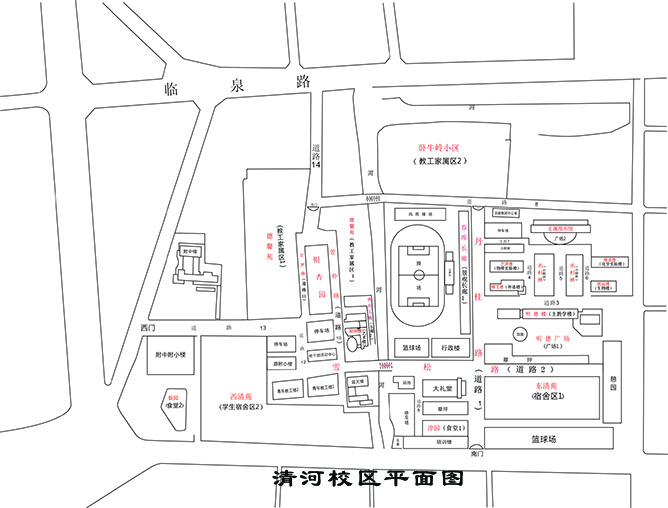 二、西湖校区楼宇命名1.教学用房主楼——景行楼综合楼——正行楼实验楼ABCDEF——躬行1-6号楼图书馆——逸夫图书馆文科楼——汉风楼2.食堂博雅东苑：谨园博雅西苑：信园3.学生宿舍区宿舍区1：博雅东苑1-9栋第二生活区：博雅西苑1-10栋
4.教工住宿区研究生公寓：萃贤苑5.操场田径场1：西操场田径场2：南操场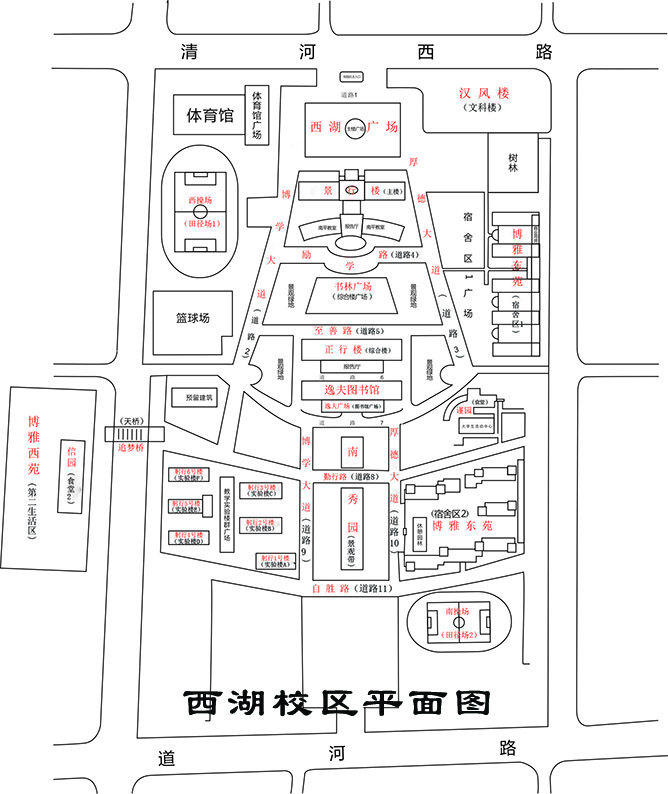 